Le Forum a eu lieu le samedi 22 septembre. Cyprien et Emanuel ont soigneusement préparé les tables et La tour blanche était installée dès 11h ;-)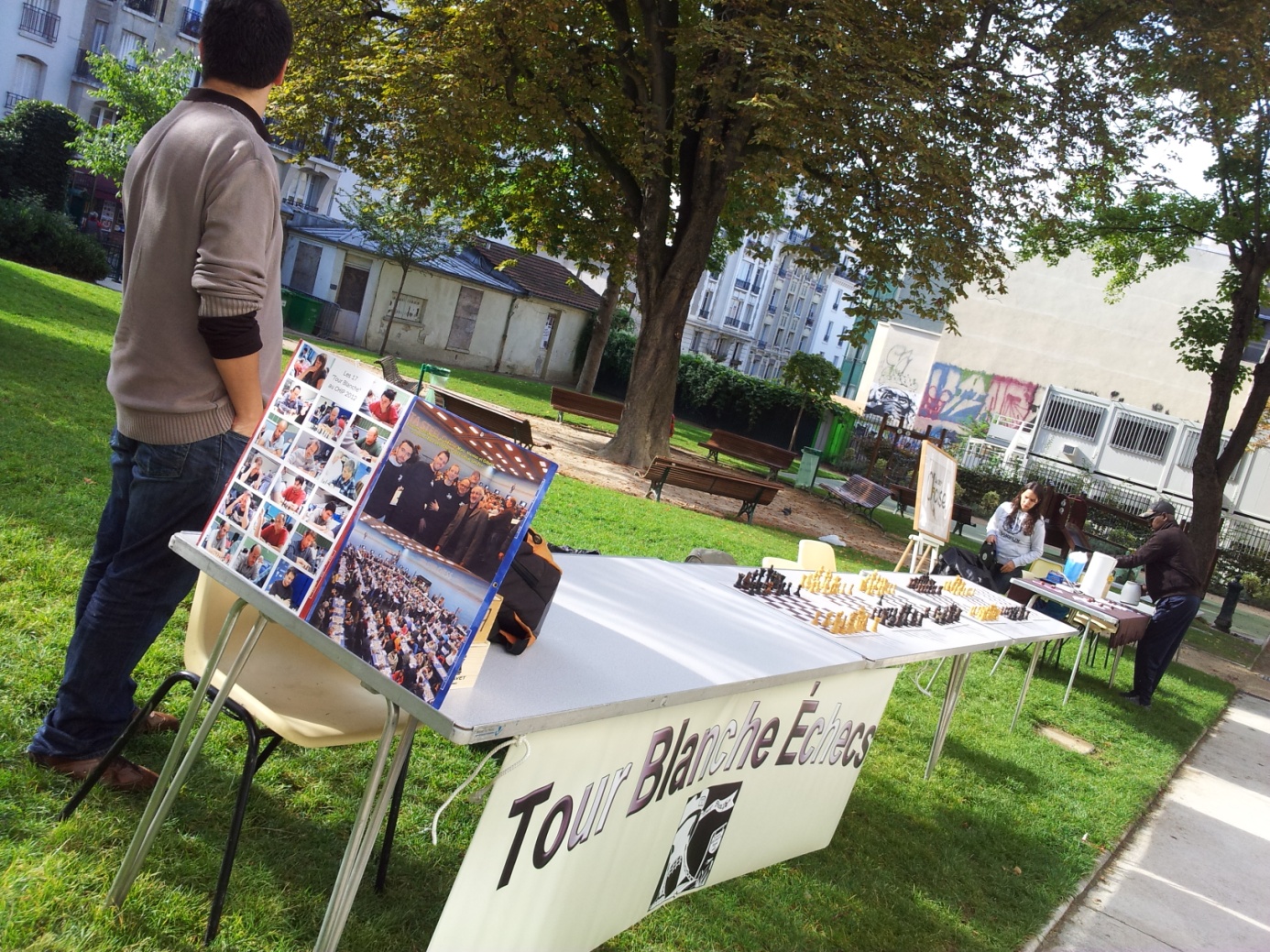 Peu de temps après, un gentil gamin et une cigarette sont venus s’installer avec eux !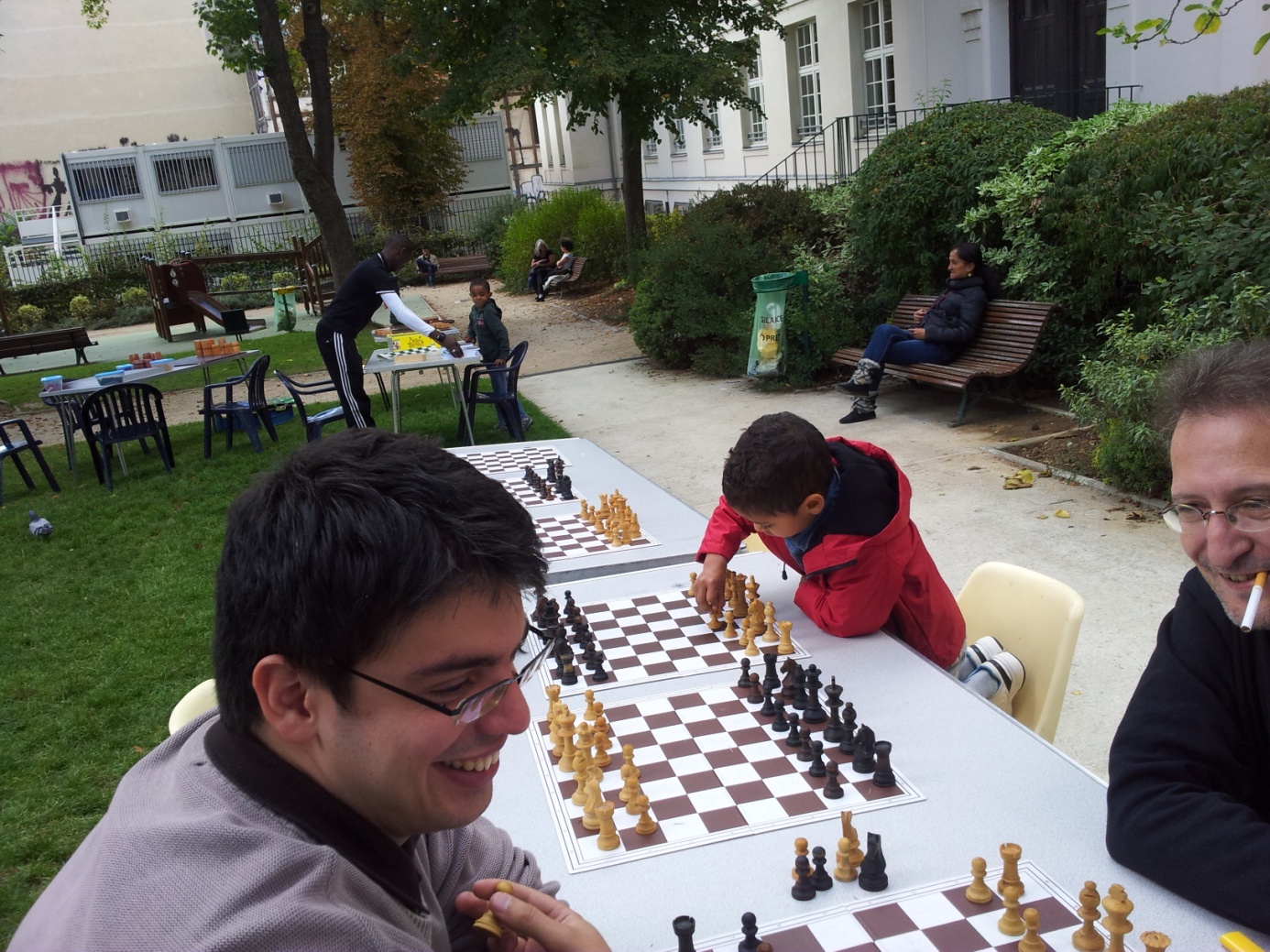 Nous avions plus de gamins sur nos jeux d’échecs que sur les tables de jeux variés à côté, sur le stand de la 20eme chaise ! Ben, hélàs nous n’avions pas pris de photos ….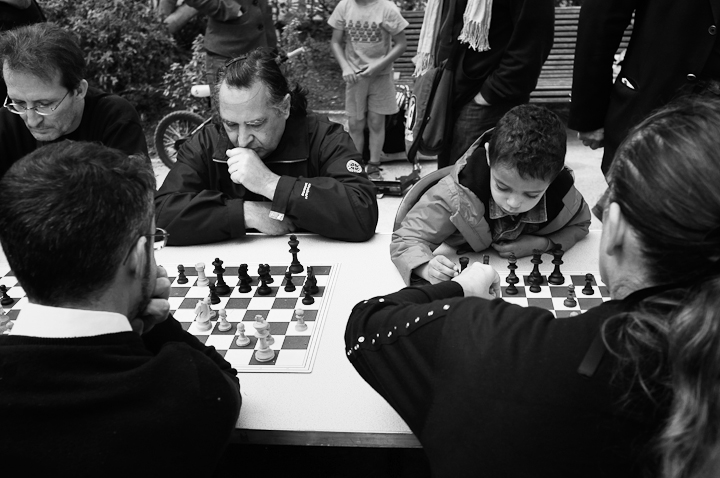 Vas y Margaret, courage ! Il va finir par voir que le fou bouge en diagonale D I A GO N A L E ;-)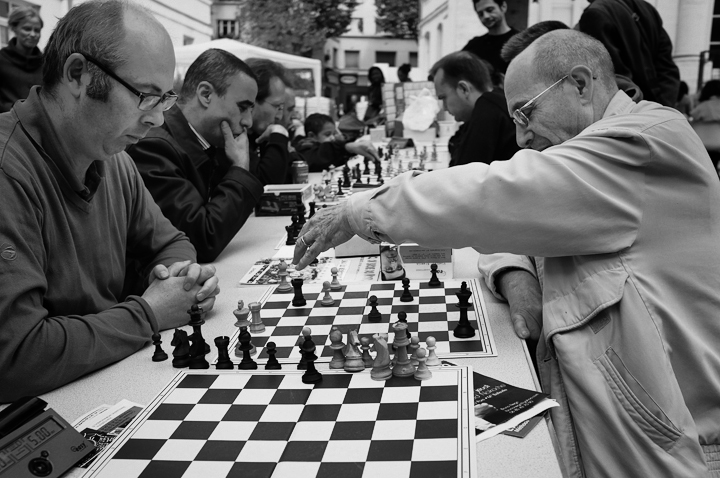 Kramnik n’a pas l’air d’apprécier ce coup de Jean-Claude !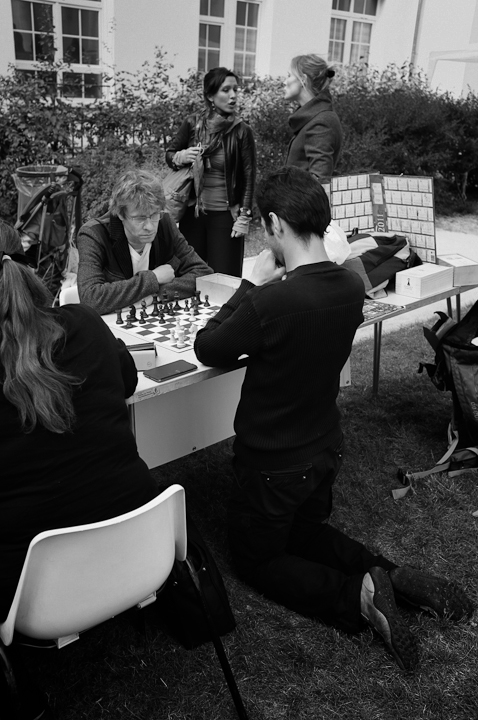 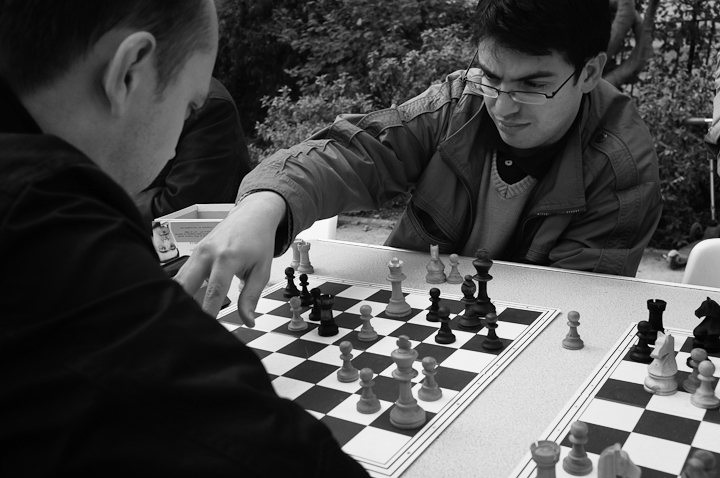 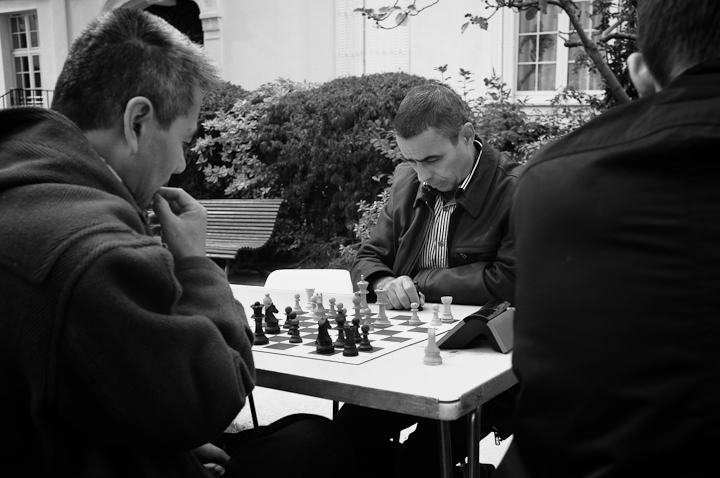 On dort jamais à la tour blanche !!! On réfléchit…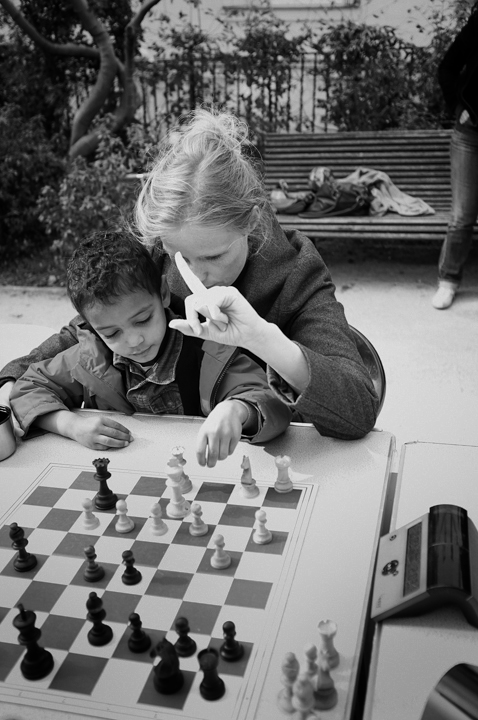 … et surtout notre Président en pleine méditation !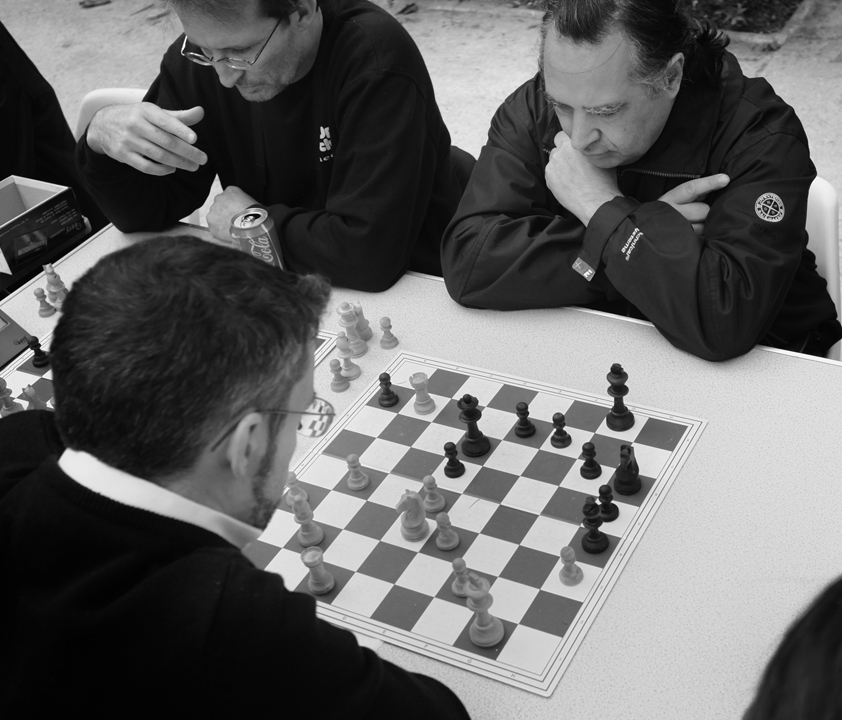 